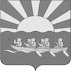 АДМИНИСТРАЦИЯМУНИЦИПАЛЬНОГО ОБРАЗОВАНИЯ ЧУКОТСКИЙ МУНИЦИПАЛЬНЫЙ РАЙОНПОСТАНОВЛЕНИЕот 30.10.2017 г. № 371с. ЛаврентияОб усилении мер безопасности в период подготовки и проведения празднования с 04 по 07 ноября 2017 года В целях обеспечения безопасности праздничных мероприятий, предупреждения и  пресечения террористических и экстремистских проявлений, Администрация муниципального образования Чукотский муниципальный районПОСТАНОВЛЯЕТ:1.Рекомендовать:1.1.Пункту полиции (м.д. с. Лаврентия) МО МВД России «Провиденское»:-провести всесторонний анализ складывающейся оперативной обстановки в зоне ответственности, оценить реальную опасность выявленных террористических угроз, а также условий, способствующих их реализации;- обеспечить своевременное информирование соответствующих подразделений территориальных органов федеральных органов исполнительной власти, Администрации Чукотского муниципального района в случае возникновения террористических угроз;- обследовать здания и участки местности, где будут проводиться общественно-политические и культурно-развлекательные мероприятия на предмет выявления взрывоопасных и других подозрительных предметов.1.2. Главам сельских поселений Чукотского муниципального района, руководителям предприятий и организаций, независимо от форм собственности, расположенных на территории Чукотского муниципального района:- проверить эффективность принимаемых мер по антитеррористической защищенности территории сельских поселений, предприятий и организаций;- организовать информационно-разъяснительную работу с населением,работниками предприятий и организаций, направленную на повышение бдительности граждан, объяснение порядка их действий при получении информации о возможных угрозах безопасности;- организовать проверку подведомственных зданий, подсобных и складских помещений, контейнеров, чердаков, подвалов, мест парковок и стоянок автомобилей, гаражей, массового скопления людей на предмет отсутствия причин для возникновения пожароопасных, аварийных и других нештатных ситуаций;- принять исчерпывающие меры по недопущению возникновения аварийных и нештатных ситуаций на подведомственных территориях;- привести в готовность все силы и средства для ликвидации чрезвычайных и нештатных ситуации на подведомственных территориях;- при необходимости организовать круглосуточное дежурство сотрудников  подведомственных организаций и предприятий;- о всех чрезвычайных ситуациях  в области защиты населения и территории от чрезвычайных ситуаций, происшествиях связанных с авариями, плановыми и внеплановыми отключениями  в системах жилищно-коммунального хозяйства (электроснабжения, водоснабжения и теплоснабжения), повлекших дестабилизацию жизнеобеспечения населения, незамедлительно сообщать дежурному диспетчеру единой дежурно-диспетчерской службы Чукотского муниципального района по телефону 8- (42736) - 22094.1.3.	Рекомендовать руководителям муниципальных учреждений и предприятий Чукотского муниципального района, руководителям предприятий и организаций независимо от форм собственности:- организовать проверку подведомственных зданий, подсобных и складских помещений, контейнеров, чердаков, подвалов, мест парковок и стоянок автомобилей, гаражей, массового скопления людей на предмет отсутствия причин для возникновения пожароопасных, аварийных и других нештатных ситуаций;- провести собрания трудовых коллективов и инструктажи лиц, ответственных за противопожарную безопасность на предмет соблюдения пожарной безопасности; - принять исчерпывающие меры по недопущению возникновения аварийных и нештатных ситуаций на подведомственных территориях;- привести в готовность все силы и средства для ликвидации чрезвычайных и нештатных ситуации на подведомственных территориях;- при необходимости организовать круглосуточное дежурство сотрудников  подведомственных организаций в период с  04 по 07.11.2017 г. с предоставлением графиков дежурства в Администрацию Чукотского муниципального района в срок до 02.11.2017 г.1.4.	Линейно-техническому цеху Чукотского района «МЦТЭТ» г. Анадырь:- проверить организацию телефонной, радиосвязи с сельскими поселениями Чукотского муниципального района, а так же систему оповещения населения.	 1.5.	МУП «Айсберг»:- очистить от посторонних предметов и мусора пустующие, встроенные, нежилые, чердачные, подвальные и подсобные помещения, подъезды и лестничные клетки в муниципальном жилищном фонде;- закрыть и опечатать пустующие, встроенные и нежилые помещения, незанятые подсобные и подвальные помещения, не допускать проникновение посторонних лиц в помещения технического назначения и чердачные помещения муниципального жилищного фонда;- организовать круглосуточное дежурство руководящего состава, смены слесарей, в период с  04  по 07.11.2017 г.;- графики дежурств руководящего состава, смены слесарей (с указанием Ф.И.О., номера телефона ответственного дежурного от руководителей и смены слесарей, и его место нахождения)  предоставить в Администрацию муниципального образования Чукотский муниципальный район в срок до 02.11.2017 г.1.6. ООО «Компания «НЭНЕРГО, Строительный участок АО «Чукотская торговая компания» (ООО	«Тепло-Инчоун», ООО «Тепло-Уэлен», ООО «Тепло-Лаврентия», ООО «Тепло-Энурмино»), МУП «Айсберг»: - проверить состояние дизельных генераторов, котлов, наличие угля в котельных, обеспечить наличие достаточного количества горюче-смазочных материалов для организации аварийных работ в случае ЧС;- графики дежурств руководящего состава (с указанием Ф.И.О., номера телефона ответственного дежурного и его место нахождения)  предоставить в Администрацию муниципального образования Чукотский муниципальный район в срок до 02.11.2017 г.	 2. Контроль за выполнением данного постановления возложить на начальника отдела мобилизационной и военно-учетной работы, по делам гражданской обороне и чрезвычайным ситуациям Администрации муниципального образования Чукотский муниципальный район (В.М. Мазалов).3. Настоящее постановление вступает в силу с момента официального опубликования.Глава                                                                                                     Л.П. Юрочко